РОССИЙСКАЯ  ФЕДЕРАЦИЯЯМАЛО-НЕНЕЦКИЙ АВТОНОМНЫЙ ОКРУГМУНИЦИПАЛЬНЫЙ ОКРУГ ПУРОВСКИЙ РАЙОНМУНИЦИПАЛЬНОЕ БЮДЖЕТНОЕ ДОШКОЛЬНОЕ ОБРАЗОВАТЕЛЬНОЕ УЧРЕЖДЕНИЕ«ДЕТСКИЙ САД «СКАЗКА» п.г.т. УРЕНГОЙ  ПУРОВСКОГО  РАЙОНА629860,  Ямало-Ненецкий автономный округ, Пуровский  район, п.г.т.Уренгой, 5 мкр. .дом  17,тел. (34934) 9-18 -54, факс: 9-26-67  E –mail:  urengoiskazka@gmail.com «ПЕРВЫЙ ШАГ К ГТО»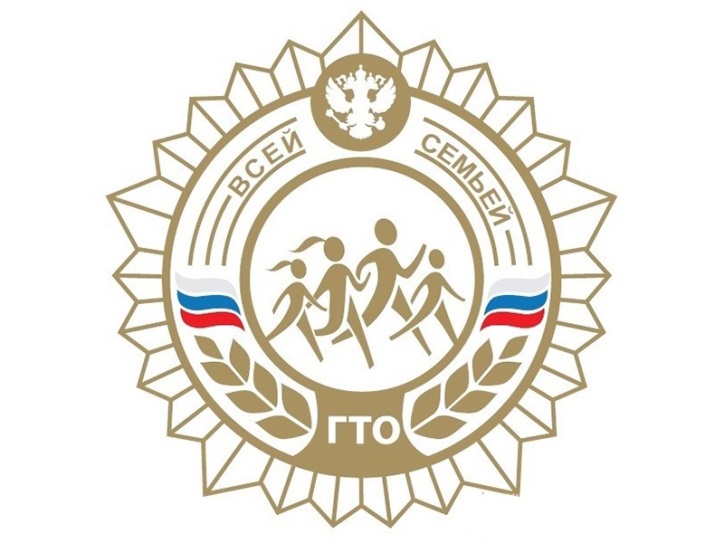 Автор проекта:Инструктор по физической культуре:Ударцева И.М.Уренгой 2020 г.ВВЕДЕНИЕСдать ГТО совсем непросто,
Ты ловким, сильным должен быть,
Чтоб нормативы победить,
Значок в итоге получить.
Пройдя же все ступени вверх,
Ты будешь верить в свой успех.
И олимпийцем можешь стать,
Медали, точно, получать.Вперёд, к победам, дошколёнок!Название проекта: «Первый шаг к ГТО».Направленность проекта: Физическая культура.Образовательная деятельность: «Физическое развитие».Интеграция образовательных областей: «Физическое развитие», «Познавательное развитие», «Речевое развитие», «Художественно-эстетическое развитие», «Социально-коммуникативное развитие». Формы работы: Игровая, познавательная, творческая.Вид проекта: информативный, познавательно – оздоровительный, практик ориентированный.
Продолжительность проекта: долгосрочный.Сроки реализации проекта: 2020 – 2021 учебный год.Этапы реализации проекта: Подготовительный этап – сентябрь 2020 – декабрь 2020г.Основной этап – январь – апрель 2021г.Заключительный этап – май-июнь 2021г.Место проведения: ФКДОУ «Детский сад №1 ФСО России»Участники проекта:Инструктор по физической культуре.Воспитатели.Воспитанники 5 – 6 лет.Родители (законные представители), ближайшие родственники воспитанников Актуальность проекта обусловлена процессами, которые тревожат российское общество. Проблема здорового образа жизни в современном обществе сегодня является одной из самых актуальных. Эта проблема требует к себе особого внимания. С внедрением Всероссийского физкультурно-спортивного комплекса» Готов к труду и обороне” должна произойти модернизация системы физического воспитания и системы развития массового детско-юношеского спорта в образовательных организациях, укрепление и сохранение физического и психического здоровья дошкольников.В соответствии с Указом Президента Российской Федерации «О Всероссийском физкультурно – спортивном комплексе ГТО» от 24.03.2014 г. №172, в нашей стране вводится Всероссийский физкультурно-спортивный комплекс «Готов к труду и обороне» (ГТО) для решения проблемы продвижения ценностей здорового образа жизни и укрепления здоровья детей.ВФСК ГТО — это программа физической подготовки. Цель комплекса ВФСК ГТО – увеличение продолжительности жизни населения с помощью систематической физической подготовки. Задача ВФСК ГТО – массовое внедрение комплекса ГТО, охват системой подготовки всех возрастных групп населения. Принципы ВФСК ГТО – добровольность и доступность системы подготовки для всех слоев населения, медицинский контроль, учет традиций и особенностей. Комплекс ГТО направлен на физическое развитие и укрепления здоровья подрастающего поколения, является основой системы физического воспитания и призван способствовать развитию массового физкультурного движения в стране. В.В. Путин предложил воссоздать систему ГТО в новом формате с современными нормативами.Для современной молодёжи «ГТО» практически ничего не значат, в то время как старшее поколение вспоминают, что иметь значок ГТО было престижно и важно. А чтобы заработать его, приходилось много времени уделять спортивным занятиям. Сейчас снова в тренде спорт, логично, что и ГТО может стать чем-то большим, чем есть сейчас.В 2016 году в России начался второй период адаптации комплекса ГТО. Нормы сдаёт подрастающее поколение от 6 до 29 лет, объединённая в категорию «учащиеся».Физическое воспитание особенно важно в дошкольном возрасте, это один из ответственных этапов жизни ребёнка. Именно в этот период закладываются основы здоровья: умственного, нравственного и физического развития, формируется личность человека. В это время ребенок интенсивно растет и созревает, движения становятся его основной потребностью.Интеграция ВФСК «ГТО» в систему дошкольного образования связана с выделением в комплексе 1-й ступени (от 6 до 8 лет): дети подготовительных групп (6 лет) уже могут сдавать нормативы ВФСК «ГТО». У детей необходимо не только развивать физические способности, но и формировать представление о ВФСК «ГТО». Именно такой подход к организации физического воспитания, позволит максимально мотивировать и вовлекать детей и родителей в систематические занятия физической культурой с учетом их индивидуальных, психологических и физических особенностей. Предлагаемые формы занятий физической культурой позволят дошкольникам не только выполнить нормы комплекса «Готов к труду и обороне», но и будут способствовать их личностному развитию и повышению уровня патриотического самосознания.В ФКДОУ «Детский сад №1 ФСО России» ведётся физкультурно-оздоровительная работа, направленная на совершенствование двигательных навыков и на улучшение показателей физического развития, для подготовки к сдаче норм ГТО, воспитание у детей правильного отношения к своему здоровью.Цель проекта: Создать условия в ФКДОУ «Детский сад №1 ФСО России» для успешной подготовки детей дошкольного возраста к сдаче норм ГТО первой ступени.Задачи проекта:Познакомить детей с программой ГТО и традицией их проведения;Приобщать дошкольников к массовому спортивному движению «Готов к труду и обороне!»;Приобщать дошкольников к физической культуре и здоровому образу жизни;Вовлекать родителей в работу по реализации проекта;Разработать комплекс мер для эффективной и комплексной сдачи норм ГТО первой ступени с детьми 5 – 6 лет;Повысить профессиональную компетенцию педагогов по вопросам ГТО.Аннотация проекта. Проект предусматривает подготовку и мотивацию детей 5 – 6 лет к сдаче первой ступени норм ГТО, создание материально-технической базы для развития и совершенствования физических качеств современного дошкольника, привлечение родителей (законных представителей) воспитанников, ближайших родственников к активному участию в спортивной жизни детского сада; формирование потребности в здоровом образе жизни; воспитание нравственно-патриотических чувств и толерантной личности.Проблема: недостаточная осведомленность родителей о важности физического воспитания. Низкая спортивная активность, малоподвижный образ жизни детей и их семей, отсутствие понимания культуры спорта. Для того, чтобы повысить уровень физической подготовленности, снизить число часто болеющих детей, увеличить количество детей и родителей регулярно занимающихся физической культурой и спортом необходимо значительно повысить эффективность системы физического воспитания дошкольников.Новизна проекта: создание в дошкольном учреждении ФКДОУ «Детский сад №1 ФСО России» системы по подготовке к проведению испытаний (тестов) Всероссийского физкультурно-спортивного комплекса ГТО. Совместная деятельность дошкольного учреждения и семьи с целью приобщения ребенка к здоровому образу жизни и обогащению его социального опыта.Реализация проекта предусматривает:– Обеспечение повышения двигательной активности воспитанников,– Реализация физкультурно-оздоровительных программ,-Развитие физической культуры и спорта в условиях внедрения Всероссийского физкультурно-спортивного комплекса ГТО в рамках образовательного пространства ФКДОУ «Детский сад №1 ФСО России».Суть новых образовательных задач (результатов) состоит в поэтапном становлении воспитанника в качестве субъекта воспитательно – образовательной деятельности на основе реализации концепции системно – деятельностного подхода: укрепление здоровья, содействие гармоническому физическому развитию и всесторонней физической подготовленности; развитие основных физических качеств, жизненно важных двигательных умений и навыков; формирование первоначального двигательного опыта; овладение общеразвивающими и корригирующими физическими упражнениями, освоение знаний о движениях человека; воспитание познавательной активности и интереса к занятиям физическими упражнениями; культуры общения на этих занятиях.Ожидаемые результаты: Выявление физической и психологической предрасположенности дошкольника к какому-либо виду спорта;Пополнение знаний о комплексе ГТО. Повышение мотивации и интереса к занятиям физической культурой и спортом; Положительная результативность в сдаче норм «ГТО»;Рост спортивных достижений; 6.Эмоциональное сближение детей и родителей;7.Рост профессиональной компетенции педагогов; Активное взаимодействие родителей и педагогов; Обогащение педагогического опыта родителей; 10.Сформированность у родителей осознанных потребностей в систематических занятиях физической культурой и спортом, ведение здорового образа жизни; Обогащение методической базы и развивающей среды в ФКДОУ «Детский сад №1 ФСО России».Созданы благоприятные условия: подготовлена спортивная площадка, физкультурный зал; приобретено необходимое спортивное оборудование, в группах создана комфортная пространственная среда, центры двигательной активности во всех возрастных группах. Также приобретена методическая и художественная литература.Нормативно-правовые основания внедрения Всероссийского физкультурно-спортивного комплекса ГТОКонвенция о правах ребенка2.Конституция Российской Федерации3.Закон Российской Федерации «Об Образовании в Российской Федерации»ФГОС ДО, СанПиН.Образовательная программа ФКДОУ «Детский сад №1 ФСО Росии».6.Указ Президента Российской Федерации от 24 марта 2014 г. № 172 «О Всероссийском физкультурно-спортивном комплексе «Готов к труду и обороне» (ГТО)».7.Проект Постановления Правительства Российской Федерации от 2014г. «Об утверждении Положения о Всероссийском физкультурно – спортивном комплексе «Готов к труду и обороне» (ГТО)».ЭТАПЫ РЕАЛИЗАЦИИ ПРОЕКТА Подготовительный этап:Знакомство и изучение нормативов испытаний (тестов) Всероссийскогофизкультурно-спортивного комплекса «Готов к труду и обороне» (ГТО) I ступень (возрастная группа от 6 до 8 лет);Организация кадрового обеспечения;Формирование нормативно-правовой базы;Составление проекта;Определение целей и задач проекта;Создание условий по внедрению проекта;Подборка оборудования, спортивного инвентаря для проведениянормативных испытаний, физкультурных занятий и спортивных праздников;Подбор методической, научно-популярной литературы, иллюстративногоматериала по теме проекта;Информирование воспитанников и их родителей (законныхпредставителей), сотрудников в области здоровьесбережения и основбезопасного образа жизни;Беседа с воспитателями;«Этапы  проекта и его реализация» (Прогнозирование результата,составление плана совместной деятельности с детьми, педагогами, родителями);Подбор материала и оборудования для бесед, презентаций, спортивныхпраздников, спортивных игр, эстафет;Сотрудничество с родителями.Основной этап:РАБОТА С ДЕТЬМИРАБОТА С РОДИТЕЛЯМИРАБОТА С ПЕДАГОГАМИЗнакомство с перспективным планированием по теме;Подбор музыкальных произведений на спортивную тематику;Подбор альбомов с художественным словом о спорте;Презентации «Физкультура», «Дыхательная гимнастика», «История Олимпиады»;Презентация с использованием мультимедийного оборудования «История возникновения ГТО»;Презентация проекта и создание методических рекомендаций для педагогов;Подбор музыкального репертуара, изготовление новых атрибутов, подготовка и оформление зала к спортивным праздникам; Семинар-практикум для педагогов: «Физкультурно-образовательное пространство дошкольного учреждения как условие подготовки детей к сдаче норм комплекса ГТО».Консультация для педагогов: «Что такое ГТО?»;Консультация для педагогов: «Внедрение комплекса ГТО в ФКДОУ «Детский сад №1 ФСО России».Ознакомить педагогов с требованиями и методическими рекомендациями ВФСК ГТО;Анкетирование «Нужно ли ГТО для дошкольников»;Организация педсовета по теме «Здоровье ребёнка в наших руках».РАБОЧИЙ ПЛАН ПО РЕАЛИЗАЦИИ ПРОЕКТАЗаключительный этап:Диагностика уровня физической подготовленности детей. Проведение спортивного праздника «ГТО – наш верный друг». Презентация проекта. Анализ мониторинга работы по проекту «Первый шаг к ГТО». Добровольная сдача норм ГТО родителями воспитанников и педагогами ФКДОУ «Детский сад №1 ФСО России».ОЖИДАЕМЫЕ РЕЗУЛЬТАТЫ Для детей:Повышение уровня физического развития и укрепления здоровья детей;Повышение интереса детей, их родителей и к физическим упражнениям,спорту и здоровому образу жизни;Вовлечение детей в систематические занятия спортом, выявление ихсклонности и пригодности для дальнейших занятий спортом, воспитаниеустойчивого интереса к ним;Сформировать у детей представления о комплексе ГТО, как о мероприятиях, направленных на укрепление здоровья с помощью систематической физической подготовки;Воспитанная у детей целеустремленность, организованность, инициативность, трудолюбие.Для педагогов:Выполнение норм ГТО всеми желающими участниками образовательногопроцесса;Привлечение родительской общественности и социума для реализациифизкультурно-спортивного направления ДОО;Повышение профессионального мастерства педагогов ФКДОУ «Детский сад №1 ФСО России» в здоровьесбережении;Создание единого воспитательно–образовательного пространства на основедоверительных партнерских отношений сотрудников ФКДОУ «Детский сад №1 ФСО России» с родителями;Сформированность осознанного отношения к своему собственному здоровью;Пополнение знаний о комплексе ГТО.Для родителей:Информированность о комплексе ГТО;Проявление интереса к занятиям физкультурой и спортом совместно сдетьми;Методическое обеспечение;Активное участие родителей в детсадовских спортивных мероприятиях;Соблюдение единства требований воспитателей и родителей в воспитанииздорового подрастающего поколения;Приобщение к спорту и физической культуре через семью.СПИСОК ЛИТЕРАТУРЫМатериалы официального сайта ВФСК «ГТО»;2.Указ Президента РФ от 24.03.2014 г. № 172 о Всероссийском физкультурно-спортивном комплексе «Готов к труду и обороне» (ГТО);Положение о Всероссийском физкультурно-спортивном комплексе «Готов ктруду и обороне» (ГТО) от 11.06.2014 г. № 540;Веракса Н. Е., Веракса А. Н. Проектная деятельность дошкольников. Пособиедля педагогов дошкольных учреждений. – М.: МОЗАИКА-СИНТЕЗ, 2008;Картушина М. Ю. Быть здоровыми хотим: оздоровительные и познавательныезанятия для детей подготовительной группы. – М.:АРКТИ, 2004;6.Пензулаева Л.И. – физкультурные занятия в детском саду. Подготовительная кшколе группа детского сада. Конспекты занятий. – М.: МОЗАИКА – СИНТЕЗ,2011 – 112 с.Пензулаева Л.И. – Оздоровительная гимнастика для детей 3-7 лет. Комплексыоздоровительной гимнастики. – М.: МОЗАИКА – СИНТЕЗ, 2010 – 128 с.Фролов В.Г. – Физкультурные занятия, игры и упражнения на прогулке:Пособие для воспитателя. – М.: Просвещение, 1986 – 159 с.Шебеко В.Н. – Физкультурные праздники в детском саду: творчество вдвигательной деятельности дошкольника: Кн. для воспитателей детского сада /В.Н. Шебеко, Н.Н. Ермак. – 3-е изд. – М.: Просвещение. 2003 – 93 с.Шишкина В.А. Движение: Кн. для воспитателя детского сада. –Вид деятельностиТема1. Познавательнаядеятельность «Что такое ГТО?»«Олимпиада и где она возникла?»«Что нужно знать, чтобы стать знаменитым спортсменом?»2. Сбор исистематизацияинформации1 Рассматривание картинок и фотографий сизображением разных видов спорта;2 Использование дидактических игр,посвященных разным видам спорта;3 Составление сборника рассказов детей о любимом виде спорта;4 Фотосессия «Мы спортивные ребята» (оформление стенда);3. Физкультурнаядеятельность детей1 Непосредственно образовательная деятельность по физическому развитиюВоспитанников,  в зале и на воздухе  (3 раза внеделю.) Развивать физические качества (ловкость, силу, гибкость, координацию и т. д.);2 Утренняя гимнастика;3 Прогулки;4 Подвижные игры;5 Спортивные досуги, праздники;6 Дни здоровья;7.Спортивные игры, эстафеты, соревнования.8. Квест – игра «Я знаю о спорте все».4.Творческаядеятельность детей1 Придумывание рассказов о любимом виде спорта;2 Создание рисунков «Мы спортивная семья»;3 Создание символа «ГТО». Собрания1 Знакомство с проектом «Первый шаг к ГТО».2 «Выходной день с ребенком».Беседы,консультации,анкеты1 Беседы «Что такое ГТО?»;2 Консультация «Роль семьи в физическом воспитанииребёнка»;3 Консультация «Зачем заниматься физкультурой и утренней гимнастикой?»;4 Консультация: «ГТО в дошкольном возрасте»;5 Консультация: «Нормативные испытания «ГТО»».6 Анкетирование. Выявить интерес родителей вподготовке детей по выполнению нормативов ГТО.7 Наглядная агитация, тематические выставки «Спорт издоровый образ жизни», «Детский сад и спорт», «Видыспорта»;8 Изготовление буклетов «Подготовка детей дошкольноговозраста к сдаче ГТО»Практическиезадания1 Выставка фотографий: «Семейные спортивные традиции»;2 Совместное творчество с детьми «Любимый вид спорта»;3 Мастер-класс «Делай как я!»;4 Проведение совместных спортивных праздников,развлечений, досугов. Вызвать интерес у родителей ксовместным мероприятиям, проводимых в дошкольномучреждении;5 Мастер-класс для родителей по обучению методамдиагностики и контроля уровня физического развитиясвоего ребенка;6 Конкурс фотографий «Здоровая семья – счастливыйребёнок».7 Презентация для родителей с использованиеммультимедийного оборудования «Выполняем нормы ГТО».№ Содержательная деятельностьСроки проведения1Диагностика уровня физической подготовленности детей;Презентация: «История возникновения ГТО»;Конкурс рисунков «Мы спортивная семья».Сентябрь 2020 г.2Оформление стенда: «ГТО».Чтение с детьми рассказов, загадывание загадок, разучивание стихотворений о спорте.Беседа с детьми о пользе занятий спортом илифизическими упражнениями. Определить знания детей о роли спорта в жизни человека.День здоровья: «Самый быстрый».Октябрь 2020 г.3Проведение с детьми интеллектуальных и развивающих игр: «Что за вид спорта», «назови спортивное оборудование», «Найди пару спортсмену», «Что изменилось на спортивной площадке?».Рисование по теме: «Символ ГТО!», «Мой любимый вид спорта».Неделя здоровья, посвящённая дню «Мамы», «Мама сдает ГТО», «Самые ловкие – мама и я».Ноябрь 2020 г.4Беседа: «Зимние виды спорта».Конкурс рисунков: «Зимние забавы с родителями».Совместное мероприятие «Мама, папа, я – спортивнаясемья».Декабрь 2020 г.5Беседа с детьми про зимние Олимпийские игры.Оформление газеты, совместно с родителями«Мы – Олимпийцы».Беседы с родителями: «Значение занятий спортом для укрепления здоровья», «Что такое ГТО?».Соревнования для детей :«Я на зимней Олимпиаде».Январь 2021 г.6Выставка совместного творчества детей и родителей «От норм ГТО – к олимпийским медалям!».Рассказы детей об их любимом спортсмене  (приучастии родителей);Мероприятие к 23 Февраля «Самый сильный папа».Февраль 2021 г.7Выставка фотографий: «Семейные спортивные традиции»;Спортивно – игровой  Квест по физическому воспитанию детей  – «Спортивное путешествие». Пропаганда здорового образажизни и вовлечение детей к подготовке выполнениянормативов Всероссийского физкультурно-спортивного комплекса «Готов к труду и обороне».Март 2021 г.8Презентация для детей «Выполняем нормыГТО».Мастер-класс «Делай как я!» для детей и их родителей по разным видам нормативов «ГТО» (силовые, гибкость, скорость и выносливость).Разработка сценария спортивного праздника «ГТО – наш верный друг»Апрель 2021 г.9Диагностика уровня физической подготовленности детей.Проведение спортивного праздника «ГТО – наш верный друг».Презентация проекта.Анализ мониторинга работы по проекту «Первый шаг к ГТО».Май – июнь 2021 г.